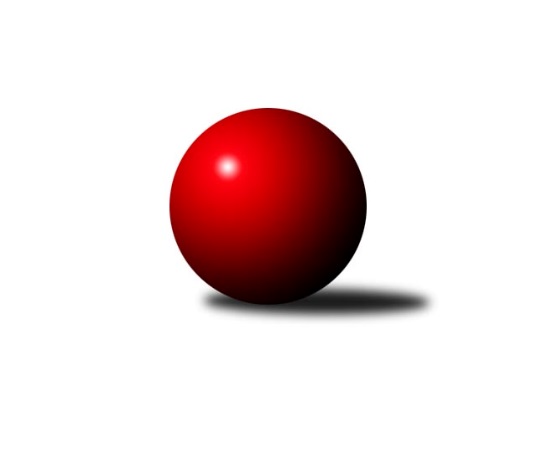 Č.11Ročník 2019/2020	29.11.2019Nejlepšího výkonu v tomto kole: 1749 dosáhlo družstvo: SK Skalice CKrajský přebor Libereckého kraje 2019/2020Výsledky 11. kolaSouhrnný přehled výsledků:TJ Kuželky Česká Lípa B	- TJ Bižuterie Jablonec n.N. B	5:1	1731:1645	7.0:1.0	27.11.TJ Kuželky Česká Lípa C	- TJ Sokol Blíževedly A	1:5	1478:1746	2.0:6.0	27.11.SK Skalice C	- TJ Doksy B	4:2	1749:1716	5.0:3.0	28.11.TJ Lokomotiva Liberec B	- TJ Doksy D	6:0	1539:1460	6.0:2.0	28.11.TJ Spartak Chrastava	- SK Skalice B	4:2	1598:1490	5.0:3.0	28.11.SK PLASTON Šluknov  B	- TJ Doksy C	5:1	1700:1483	6.0:2.0	29.11.Tabulka družstev:	1.	TJ Sokol Blíževedly A	10	10	0	0	50.0 : 10.0 	61.5 : 18.5 	 1681	20	2.	TJ Kuželky Česká Lípa B	11	9	0	2	48.0 : 18.0 	56.5 : 31.5 	 1666	18	3.	SK PLASTON Šluknov  B	10	8	0	2	41.0 : 19.0 	51.5 : 28.5 	 1607	16	4.	TJ Lokomotiva Liberec B	10	8	0	2	39.5 : 20.5 	42.5 : 37.5 	 1597	16	5.	TJ Spartak Chrastava	10	6	0	4	33.0 : 27.0 	45.5 : 34.5 	 1606	12	6.	TJ Sokol Blíževedly B	10	5	0	5	32.0 : 28.0 	42.0 : 38.0 	 1537	10	7.	SK Skalice C	10	5	0	5	28.0 : 32.0 	39.5 : 40.5 	 1603	10	8.	TJ Doksy B	10	4	0	6	30.0 : 30.0 	41.5 : 38.5 	 1603	8	9.	SK Skalice B	11	3	0	8	26.0 : 40.0 	44.0 : 44.0 	 1544	6	10.	TJ Doksy C	10	2	1	7	22.5 : 37.5 	34.5 : 45.5 	 1522	5	11.	TJ Bižuterie Jablonec n.N. B	10	2	1	7	21.0 : 39.0 	29.0 : 51.0 	 1573	5	12.	TJ Doksy D	10	2	0	8	14.0 : 46.0 	20.5 : 59.5 	 1483	4	13.	TJ Kuželky Česká Lípa C	10	1	0	9	11.0 : 49.0 	19.5 : 60.5 	 1464	2Podrobné výsledky kola:	 TJ Kuželky Česká Lípa B	1731	5:1	1645	TJ Bižuterie Jablonec n.N. B	Jaroslav Košek	 	 232 	 229 		461 	 2:0 	 441 	 	217 	 224		Matouš Janda	Jiří Kraus	 	 207 	 219 		426 	 2:0 	 360 	 	182 	 178		Iva Kunová	Dan Paszek	 	 220 	 218 		438 	 2:0 	 392 	 	194 	 198		Michal Buga	Jiří Coubal	 	 172 	 234 		406 	 1:1 	 452 	 	224 	 228		Josef Kunarozhodčí: Miroslav MalýNejlepší výkon utkání: 461 - Jaroslav Košek	 TJ Kuželky Česká Lípa C	1478	1:5	1746	TJ Sokol Blíževedly A	Jaroslava Vaňková	 	 134 	 177 		311 	 0:2 	 457 	 	238 	 219		Jiří Přeučil	Marie Kubánková	 	 186 	 193 		379 	 0:2 	 476 	 	253 	 223		Veronika Čermáková	Zdeněk Šalda	 	 198 	 190 		388 	 1:1 	 414 	 	189 	 225		Petr Guth	Václav Žitný	 	 210 	 190 		400 	 1:1 	 399 	 	191 	 208		Pavel Hájekrozhodčí: Miroslav MalýNejlepší výkon utkání: 476 - Veronika Čermáková	 SK Skalice C	1749	4:2	1716	TJ Doksy B	Libor Křenek	 	 200 	 241 		441 	 2:0 	 404 	 	190 	 214		Kateřina Stejskalová	Martin Foltyn	 	 185 	 171 		356 	 0:2 	 416 	 	208 	 208		Miloslav Šimon	Petr Hňoupek	 	 205 	 229 		434 	 1:1 	 441 	 	223 	 218		Petr Mádl	Robert Křenek	 	 260 	 258 		518 	 2:0 	 455 	 	217 	 238		Radek Kozákrozhodčí: Vlasák OldřichNejlepší výkon utkání: 518 - Robert Křenek	 TJ Lokomotiva Liberec B	1539	6:0	1460	TJ Doksy D	Miroslav Lapáček	 	 189 	 158 		347 	 1:1 	 339 	 	180 	 159		Martina Stachová	Zdeněk Adamec	 	 203 	 192 		395 	 1:1 	 373 	 	176 	 197		Kamila Klímová	Jan Pašek ml.	 	 209 	 208 		417 	 2:0 	 395 	 	190 	 205		Aleš Stach	Anton Zajac	 	 185 	 195 		380 	 2:0 	 353 	 	164 	 189		Václav Bláha st.rozhodčí: Bohumír DušekNejlepší výkon utkání: 417 - Jan Pašek ml.	 TJ Spartak Chrastava	1598	4:2	1490	SK Skalice B	Karel Mottl	 	 195 	 202 		397 	 1:1 	 403 	 	190 	 213		Ladislav Javorek st.	Jaroslav Jeník	 	 190 	 202 		392 	 0:2 	 412 	 	206 	 206		Petr Tregner	Dana Husáková	 	 210 	 187 		397 	 2:0 	 346 	 	172 	 174		Ladislava Šmídová	Jaroslav Chlumský	 	 199 	 213 		412 	 2:0 	 329 	 	158 	 171		Miroslava Löffelmannovározhodčí: František VokounNejlepšího výkonu v tomto utkání: 412 kuželek dosáhli: Petr Tregner, Jaroslav Chlumský	 SK PLASTON Šluknov  B	1700	5:1	1483	TJ Doksy C	Petr Tichý	 	 233 	 222 		455 	 2:0 	 401 	 	211 	 190		Michal Valeš	Věra Navrátilová	 	 184 	 185 		369 	 0:2 	 380 	 	186 	 194		Natálie Kozáková	Anita Morkusová	 	 218 	 205 		423 	 2:0 	 379 	 	181 	 198		Filip Doležal	Dušan Knobloch	 	 218 	 235 		453 	 2:0 	 323 	 	144 	 179		Eva Šimonovározhodčí: Petr TichýNejlepší výkon utkání: 455 - Petr TichýPořadí jednotlivců:	jméno hráče	družstvo	celkem	plné	dorážka	chyby	poměr kuž.	Maximum	1.	Jaroslav Košek 	TJ Kuželky Česká Lípa B	441.90	296.3	145.6	4.1	5/5	(461)	2.	Petr Jeník 	TJ Kuželky Česká Lípa B	435.38	303.1	132.3	7.4	4/5	(460)	3.	Vlastimil Václavík 	TJ Sokol Blíževedly B	434.92	295.3	139.6	4.5	5/5	(491)	4.	Veronika Čermáková 	TJ Sokol Blíževedly A	433.94	293.8	140.2	5.4	3/4	(476)	5.	Jiří Přeučil 	TJ Sokol Blíževedly A	428.81	297.6	131.2	5.1	4/4	(457)	6.	Martin Zeman 	SK Skalice C	428.67	300.1	128.6	9.5	4/4	(452)	7.	Petr Tichý 	SK PLASTON Šluknov  B	427.42	288.5	138.9	6.2	6/6	(455)	8.	Dušan Knobloch 	SK PLASTON Šluknov  B	424.97	294.5	130.5	6.9	6/6	(453)	9.	Jaroslav Chlumský 	TJ Spartak Chrastava	423.57	295.9	127.6	8.7	6/6	(469)	10.	Bohumír Dušek 	TJ Lokomotiva Liberec B	421.27	290.4	130.8	5.9	5/5	(454)	11.	Radek Kozák 	TJ Doksy B	418.48	295.8	122.7	9.6	5/5	(455)	12.	Petr Tregner 	SK Skalice B	415.20	284.6	130.6	6.1	5/6	(456)	13.	Josef Matějka 	TJ Sokol Blíževedly A	414.33	283.2	131.2	6.7	3/4	(425)	14.	Dan Paszek 	TJ Kuželky Česká Lípa B	414.31	284.1	130.2	9.2	4/5	(490)	15.	Josef Kuna 	TJ Bižuterie Jablonec n.N. B	413.72	290.3	123.4	7.6	5/5	(452)	16.	Petr Guth 	TJ Sokol Blíževedly A	413.33	289.7	123.6	7.7	4/4	(436)	17.	Zdeněk Chadraba 	TJ Doksy C	412.77	290.8	122.0	6.5	3/4	(440)	18.	David Chýlek 	SK Skalice C	412.00	288.8	123.2	7.9	4/4	(434)	19.	Anton Zajac 	TJ Lokomotiva Liberec B	411.65	285.1	126.6	8.1	5/5	(451)	20.	Pavel Hájek 	TJ Sokol Blíževedly A	411.47	286.6	124.9	9.3	3/4	(444)	21.	Kateřina Stejskalová 	TJ Doksy B	410.07	292.1	117.9	8.7	5/5	(442)	22.	Jakub Šimon 	TJ Doksy C	409.67	289.3	120.3	7.2	3/4	(423)	23.	Aleš Stach 	TJ Doksy D	409.44	294.0	115.5	10.3	5/5	(447)	24.	Jana Vokounová 	TJ Spartak Chrastava	407.67	287.8	119.9	8.8	4/6	(450)	25.	Karel Mottl 	TJ Spartak Chrastava	407.42	286.4	121.0	8.5	6/6	(426)	26.	Michal Buga 	TJ Bižuterie Jablonec n.N. B	406.80	288.1	118.8	7.4	5/5	(435)	27.	Jiří Coubal 	TJ Kuželky Česká Lípa B	404.64	287.4	117.2	7.7	5/5	(469)	28.	Ladislav Javorek  st.	SK Skalice B	402.18	276.9	125.3	9.6	6/6	(463)	29.	Ludmila Tomášková 	TJ Sokol Blíževedly B	395.02	277.8	117.3	10.5	5/5	(430)	30.	Jiří Horník 	SK Skalice C	394.38	280.3	114.1	9.4	4/4	(474)	31.	Petr Mádl 	TJ Doksy B	388.00	278.5	109.5	11.1	4/5	(441)	32.	Zdeněk Adamec 	TJ Lokomotiva Liberec B	386.04	280.9	105.2	11.5	4/5	(429)	33.	Jan Marušák 	SK PLASTON Šluknov  B	383.90	267.0	116.9	10.3	5/6	(417)	34.	Natálie Kozáková 	TJ Doksy C	382.46	280.8	101.7	11.4	4/4	(411)	35.	Jan Pašek  st.	TJ Lokomotiva Liberec B	382.00	283.4	98.6	12.7	5/5	(398)	36.	Martin Foltyn 	SK Skalice C	380.67	272.4	108.2	12.7	3/4	(414)	37.	Marie Kubánková 	TJ Kuželky Česká Lípa C	376.70	273.3	103.4	12.5	5/5	(406)	38.	Dana Husáková 	TJ Spartak Chrastava	375.60	280.0	95.6	15.3	5/6	(426)	39.	Václav Bláha  st.	TJ Doksy D	373.90	269.8	104.1	11.1	5/5	(423)	40.	Ladislava Šmídová 	SK Skalice B	370.53	273.8	96.8	14.2	6/6	(432)	41.	Michal Valeš 	TJ Doksy C	368.35	256.0	112.4	12.6	4/4	(401)	42.	Miroslava Löffelmannová 	SK Skalice B	363.75	281.5	82.3	19.6	4/6	(408)	43.	Kamila Klímová 	TJ Doksy D	363.38	266.0	97.4	14.7	4/5	(392)	44.	Pavel Leger 	TJ Kuželky Česká Lípa C	362.83	264.3	98.5	14.9	4/5	(378)	45.	Petr Hňoupek 	SK Skalice C	358.44	257.9	100.6	13.3	3/4	(434)	46.	Věra Navrátilová 	SK PLASTON Šluknov  B	351.00	250.3	100.7	14.3	5/6	(370)	47.	Iva Kunová 	TJ Bižuterie Jablonec n.N. B	347.22	261.0	86.2	17.4	5/5	(367)	48.	Aneta Kuchyňková 	TJ Sokol Blíževedly B	344.63	255.6	89.0	15.8	4/5	(371)	49.	Martina Stachová 	TJ Doksy D	344.15	249.1	95.1	14.5	5/5	(372)	50.	Jana Hřebenová 	TJ Sokol Blíževedly B	343.00	244.5	98.5	13.8	4/5	(366)	51.	Eva Šimonová 	TJ Doksy C	322.89	242.6	80.3	18.7	3/4	(345)		Robert Křenek 	SK Skalice C	518.00	334.0	184.0	10.0	1/4	(518)		Libor Křenek 	SK Skalice C	458.00	311.0	147.0	7.2	1/4	(497)		Jan Pašek  ml.	TJ Lokomotiva Liberec B	435.33	285.7	149.7	3.3	1/5	(446)		Eduard Kezer  st.	SK Skalice B	427.50	298.0	129.5	7.0	2/6	(474)		Jaromír Tomášek 	TJ Lokomotiva Liberec B	422.75	296.0	126.8	6.0	2/5	(442)		Miloslav Šimon 	TJ Doksy B	418.75	294.8	124.0	9.5	3/5	(430)		Anita Morkusová 	SK PLASTON Šluknov  B	418.44	288.6	129.9	5.4	3/6	(428)		Iveta Seifertová  ml.	TJ Bižuterie Jablonec n.N. B	417.44	292.6	124.9	8.3	3/5	(438)		Daniel Paterko 	TJ Bižuterie Jablonec n.N. B	415.50	307.0	108.5	11.0	1/5	(420)		Jiří Kraus 	TJ Kuželky Česká Lípa B	403.60	285.6	118.0	8.3	2/5	(446)		Matouš Janda 	TJ Bižuterie Jablonec n.N. B	397.67	291.7	106.0	13.3	3/5	(441)		Dana Bílková 	TJ Kuželky Česká Lípa C	396.56	271.4	125.1	8.3	3/5	(434)		Jaroslav Jeník 	TJ Spartak Chrastava	392.75	290.8	102.0	15.8	2/6	(418)		Vlasta Ládková 	TJ Spartak Chrastava	390.75	280.3	110.5	10.5	2/6	(412)		Miloš Merkl 	TJ Sokol Blíževedly B	384.83	278.8	106.1	11.3	3/5	(421)		Radim Houžvička 	TJ Sokol Blíževedly B	383.17	268.4	114.8	10.9	2/5	(399)		Jiří Klíma  ml.	TJ Doksy C	380.00	282.0	98.0	14.0	1/4	(380)		Martina Chadrabová 	TJ Doksy B	379.73	274.1	105.6	13.8	3/5	(438)		Daniel Hokynář 	TJ Bižuterie Jablonec n.N. B	373.00	266.0	107.0	15.0	1/5	(373)		Rostislav Doležal 	SK Skalice C	371.00	275.3	95.7	15.5	2/4	(399)		Marek Kozák 	TJ Doksy B	366.67	261.7	105.0	11.0	1/5	(373)		Libuše Lapešová 	TJ Kuželky Česká Lípa C	365.33	260.3	105.0	11.7	3/5	(380)		Stanislava Kroupová 	TJ Sokol Blíževedly B	365.00	286.0	79.0	15.0	1/5	(365)		Jitka Vlasáková 	SK Skalice B	364.00	257.0	107.0	8.0	1/6	(364)		Miloslav Pöra 	TJ Kuželky Česká Lípa B	362.00	260.5	101.5	13.0	2/5	(417)		Filip Doležal 	TJ Doksy C	361.25	272.8	88.5	13.3	2/4	(379)		Radek Mikeš 	TJ Kuželky Česká Lípa C	358.00	243.0	115.0	11.0	1/5	(358)		Zdeněk Šalda 	TJ Kuželky Česká Lípa C	354.11	256.1	98.1	13.4	3/5	(388)		Jaroslava Kozáková 	SK Skalice B	353.67	266.0	87.7	21.0	3/6	(383)		Václav Žitný 	TJ Kuželky Česká Lípa C	351.67	258.7	93.0	15.3	3/5	(400)		František Vokoun 	TJ Spartak Chrastava	350.50	254.0	96.5	16.0	2/6	(373)		Miroslav Lapáček 	TJ Lokomotiva Liberec B	345.33	251.7	93.7	17.7	3/5	(362)		Michal Stejskal 	TJ Doksy B	342.25	245.8	96.5	16.3	2/5	(354)		Václav Bláha  ml.	TJ Doksy D	335.50	241.3	94.2	17.3	2/5	(379)		Vladimír Procházka 	TJ Kuželky Česká Lípa C	329.00	229.5	99.5	17.0	2/5	(342)		Robert Hokynář 	TJ Bižuterie Jablonec n.N. B	328.00	243.0	85.0	16.0	1/5	(328)		Jaroslava Vaňková 	TJ Kuželky Česká Lípa C	311.00	235.0	76.0	25.0	1/5	(311)Sportovně technické informace:Starty náhradníků:registrační číslo	jméno a příjmení 	datum startu 	družstvo	číslo startu
Hráči dopsaní na soupisku:registrační číslo	jméno a příjmení 	datum startu 	družstvo	22761	Robert Křenek	28.11.2019	SK Skalice C	Program dalšího kola:12. kolo5.12.2019	čt	17:00	TJ Doksy D - SK PLASTON Šluknov  B	6.12.2019	pá	17:00	TJ Doksy C - SK Skalice C	6.12.2019	pá	17:00	TJ Sokol Blíževedly B - TJ Kuželky Česká Lípa B	6.12.2019	pá	18:00	TJ Bižuterie Jablonec n.N. B - TJ Kuželky Česká Lípa C	7.12.2019	so	9:00	TJ Sokol Blíževedly A - TJ Lokomotiva Liberec B	7.12.2019	so	9:00	TJ Doksy B - TJ Spartak Chrastava				-- volný los -- - SK Skalice B	Nejlepší šestka kola - absolutněNejlepší šestka kola - absolutněNejlepší šestka kola - absolutněNejlepší šestka kola - absolutněNejlepší šestka kola - dle průměru kuželenNejlepší šestka kola - dle průměru kuželenNejlepší šestka kola - dle průměru kuželenNejlepší šestka kola - dle průměru kuželenNejlepší šestka kola - dle průměru kuželenPočetJménoNázev týmuVýkonPočetJménoNázev týmuPrůměr (%)Výkon1xRobert KřenekSkalice C5181xRobert KřenekSkalice C123.225183xVeronika ČermákováBlíževedly A4763xVeronika ČermákováBlíževedly A121.794766xJaroslav KošekČ. Lípa B4614xJiří PřeučilBlíževedly A116.924574xJiří PřeučilBlíževedly A4573xPetr TichýŠluknov B114.524552xRadek KozákDoksy B4555xDušan KnoblochŠluknov B114.014534xPetr TichýŠluknov B4555xJaroslav KošekČ. Lípa B112.31461